ПРОЕКТ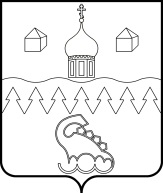 АДМИНИСТРАЦИЯ КОТЛАССКОГО МУНИЦИПАЛЬНОГО ОКРУГА АРХАНГЕЛЬСКОЙ ОБЛАСТИФИНАНСОВОЕ УПРАВЛЕНИЕНАЧАЛЬНИК ФИНАНСОВОГО УПРАВЛЕНИЯПРИКАЗ«__» _________2023 г.                                                                              № ____Об утверждении Порядка об отзыве лимитов бюджетных обязательств и бюджетных ассигнований на плановый период в 2023 годуВ целях доведения показателей сводной бюджетной росписи, бюджетных ассигнований и лимитов бюджетных обязательств на основании решения Собрания депутатов Котласского муниципального округа Архангельской области о бюджете Котласского муниципального округа Архангельской области на очередной финансовый год и плановый период ПРИКАЗЫВАЮ:Утвердить Порядок об отзыве лимитов бюджетных обязательств и бюджетных ассигнований на плановый период в 2023 году.Настоящий приказ вступает в силу со дня его принятия и подлежит размещению на сайте Котласского муниципального округа Архангельской области в информационно-телекоммуникационной сети «Интернет».Исполняющий обязанностиначальника финансового управления                                      Е.Ю. ЯдрихинскаяИсполнительЯдрихинская Е.Ю., (81837) 2-01-49Утвержденприказом финансового управления администрации Котласского муниципального округа Архангельской области от  №   Порядок об отзыве лимитов бюджетных обязательств и бюджетных ассигнований на плановый период в 2023 году1. Изменение лимитов бюджетных обязательств и бюджетных ассигнований планового периода, в соответствии с принятым в текущем 2023 финансовом году  (далее – текущий финансовый год) решением Собрания депутатов Котласского муниципального округа Архангельской области о бюджете Котласского муниципального округа Архангельской области на очередной финансовый год и плановый период, осуществляется в следующем порядке:1.1. После принятия в текущем финансовом году решения Собрания депутатов Котласского муниципального округа Архангельской области о бюджете Котласского муниципального округа Архангельской области на очередной финансовый год и плановый период, но не позднее чем за 4 рабочих дня до окончания текущего финансового года, формируются «отрицательные» расходные расписания и направляются в Отдел № 4 Управления Федерального казначейства по Архангельской области и Ненецкому автономному округу (далее - орган Федерального казначейства) по системе удаленного финансового документооборота:1) главными распорядителями на отзываемую сумму годовых лимитов бюджетных обязательств и бюджетных ассигнований, доведенных на плановый период, с лицевого счета получателя бюджетных средств, лицевого счета для учета операций по переданным полномочиям получателя бюджетных средств на счет главного распорядителя бюджетных средств;2) отделом исполнения бюджета и финансирования непроизводственной сферы Финансового управления администрации Котласского муниципального округа Архангельской области на отзываемую сумму годовых лимитов бюджетных обязательств и бюджетных ассигнований, доведенных на плановый период, с лицевых счетов главных распорядителей бюджетных средств.При этом в «отрицательных» расходных расписаниях в строке «Специальные указания» указываются слова «Уменьшение ЛБО очередного финансового года и первого года планового периода», а в кодовой зоне отражается код специальных указаний «8.0».Орган Федерального казначейства на основании полученных от главных распорядителей и отдела исполнения бюджета и финансирования непроизводственной сферы Финансового управления администрации Котласского муниципального округа Архангельской области «отрицательных» расходных расписаний отзывает лимиты бюджетных обязательств и бюджетные ассигнования планового периода, учтенные на лицевых счетах главных распорядителей и получателей бюджетных средств.При этом контроль показателей «отрицательных» расходных расписаний на соответствие требованию непревышения поставленных на учет в органах Федерального казначейства бюджетных обязательств получателей средств бюджета Котласского муниципального округа Архангельской области над суммой измененных лимитов бюджетных обязательств органом Федерального казначейства не осуществляется.В период отзыва лимитов бюджетных обязательств допустимо превышение ранее учтенных бюджетных обязательств получателей средств бюджета Котласского муниципального округа Архангельской области над лимитами бюджетных обязательств.2. Для формирования отделом исполнения бюджета и финансирования непроизводственной сферы Финансового управления администрации Котласского муниципального округа Архангельской области «отрицательных» расходных расписаний главные распорядители направляют не позднее 25 декабря текущего финансового года заявку на внесении изменений в показатели сводной бюджетной росписи планового периода по форме, согласно приложению № 1 к настоящему Порядку.3. Отдел исполнения бюджета и финансирования непроизводственной сферы Финансового управления администрации Котласского муниципального округа Архангельской области в течение рабочего дня осуществляет проверку представленных главными  распорядителями  заявок на внесении изменений в показатели сводной бюджетной росписи планового периода на соответствие кодам бюджетной классификации расходов бюджета и объемам бюджетных данных, доведенных на плановый период до главных распорядителей через органы Федерального казначейства, формируют «отрицательные» уведомления о бюджетных ассигнованиях, подписывают их и направляют главным распорядителям бюджетных средств.Приложение № 1к Порядку об отзыве лимитов бюджетных обязательств и бюджетных ассигнований на плановый период в 2023 годуЗАЯВКАна внесение изменений в показатели сводной бюджетной росписипланового периода бюджета Котласского муниципального округа Архангельской области                                       _________________________________________________(плановый период)                      __________________________________________________________________________         (наименование главного распорядителя средств бюджета округа)    Согласно решению Собрания депутатов Котласского муниципального округа Архангельской области о бюджете Котласского муниципального округа Архангельской области на очередной финансовый год и плановый период от ________________ 20___ г. № ____________               Единица измерения: руб.    Подтверждаю   отсутствие   кредиторской  задолженности  по  уменьшаемым расходам  на  текущую  дату,  а  также  гарантирую не допустить образования кредиторской задолженности по уменьшаемым расходам.Руководитель главного распорядителя средствбюджета (заместитель)                                          _________ _____________________                                                                                                     (подпись)         (расшифровка подписи)Исполнитель                       ___________ ___________________ _________                                                           (должность)     (фамилия, инициалы)           (телефон)Дата _____________Код бюджетной классификацииКод бюджетной классификацииКод бюджетной классификацииКод бюджетной классификацииСумма изменений(- уменьшение)Сумма изменений(- уменьшение)Справочно:бюджетные обязательства принятые в органе Федерального казначейства в плановом периодеСправочно:бюджетные обязательства принятые в органе Федерального казначейства в плановом периодеСправочно:бюджетные обязательства принятые в органе Федерального казначейства в плановом периодеСправочно:бюджетные обязательства принятые в органе Федерального казначейства в плановом периодеКод бюджетной классификацииКод бюджетной классификацииКод бюджетной классификацииКод бюджетной классификациина плановый периодна плановый периодна плановый периодна плановый периодна плановый периодна плановый периодГлаваРаздел/подразделЦелевая статьяВид расходовпервый годвторой годпервый годпервый годвторой годвторой годГлаваРаздел/подразделЦелевая статьяВид расходовпервый годвторой годСумма Контракт (договор) дата №Сумма Контракт (договор) дата №12345678910